BULLETIN D’INSCRIPTION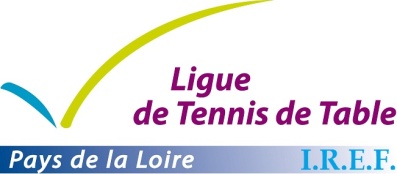  FORMATIONS DE L’IREF 2019-2020Catalogue des formations en téléchargement sur https://tennisdetablepaysdelaloire.org/catalogue-formations/STAGIAIRENom complet du Club : ....................................................................................................Numéro du club : .....................................................................................Nom : ............................................................................ Prénom : ..................................................................Tél. portable : ................................................................. Courriel (obligatoire) :.................................................Adresse    :    ..........................................................................................................................................................Numéro de licence : .......................................................STATUT□ Salarié (fonction) : ..............................................................................................□ Bénévole -Fonction : ........................................................................................INTITULE DE LA FORMATION : ................................................................................(inscrire l’intitulé exact du catalogue)Session du .................................................... au ...................................................................Lieu : ............................................................. Montant : .......................................................FINANCEMENT DE LA FORMATIONAutofinancementFinancement par l’association supportNom et prénom  du responsable : ................................................Mail obligatoire  :.............................................................................................................................Pour s’inscrire à une formationRetourner ce formulaire d’inscription accompagné du règlement, par virement bancaire :(IBAN : FR76 1027 8368 1100 0103 2060 139 - Code BIC : CMCIFR2A)Ou chèque à l’ordre de la Ligue de TENNIS de TABLE :dans les délais impartis à :Ligue de TENNIS DE TABLE des Pays de la LoireMaison des Sports - BP 90312 - 44, Rue Romain Rolland 44103 NANTES cedex 4inscriptions-formations@pdltt.orgTél. 02 51 80 63 80